Sammanfattning av enkät 5 mot 5, 7 mot 7 Vår 2020!FaktaEnkäten har besvarats av 819 ledare. Det är ganska jämnt fördelat mellan olika nivåer och åldrar (8-12 år) men av svaren kommer 70% från pojklag.Träningsgrupper och antal lagVanligast är, Cirka 50%, att träningsgrupperna består av 15-25 spelare. Det är något vanligare att det är fler än 25 spelare än att det är under 15 spelare. Inga större skillnader verkar finnas mellan pojk- och flick-trupper. Vad gäller antal lag per träningsgrupp är det vanligast (50%) att man anmäler två lag. Det är något vanligare med 3 eller fler lag än vad det är med 1 lag anmält. Inga större skillnader mellan pojk- och flick-trupper. Vad gäller nivåer är det vanligast (70%) att lagen är anmälda i olika men närliggande nivåer. Cirka 20% anmäler alla lag till samma nivå medan knappa 10% anmäler till olika icke närliggande nivåer. Inga större skillnader mellan pojk- och flick-trupper eller mellan 5 mot 5- och 7 mot 7-fotboll. MatchenÖver 80% av alla matcher är roliga. Nånstans runt 60% av matcherna verkar vara resultatmässigt jämna medan något fler (65-70%) upplevs som spelmässigt jämna. Runt 60% av matcherna slutar med mindre än 4 måls marginal medan mindre än 10% av matcherna slutar med mer än 10 måls marginal. Ingen större skillnad verkar finnas mellan pojk- och flickmatcher. Väldigt små skillnader mellan 5 och 7. Möjligen något fler matcher upplevs som jämna i äldre åldrar. En klar majoritet, 70%, har svarat att de tråkigaste matcherna är de ojämna matcherna. Näst vanligaste svaret är matcher med dålig stämning, föräldrar och ledare som skriker, 15%. Sen finns spridda svar om tidiga matchtider, dåliga domare, för små planer, men de svaren är väldigt få. Här finns ingen skillnad i svaren mellan 5 mot 5 och 7 mot 7.  Endast 9% av lagen tar regelbundet kontakt med motståndarna inför matchen för att säkerställa en bra match på rätt nivå. Regler70% tycker att ”4-måls-regeln” är bra. Den verkar användas vid ungefär 50% av tillfällena, men fler än så tycker det är bra att regeln finns. Här tycker flicksidan att regeln är bättre än vad pojksidan tycker, men även hos pojklagen tycker en klar majoritet att det är bra att regeln finns. Något färre 7 mot 7-lag tycker regeln är bra, men fortfarande är siffran på 62%. Även tre perioder verkar vara uppskattat och det verkar inte vara ett stort problem att siffrorna ”springer iväg” den sista perioden, även om det förekommer. Inga skillnader mellan 5 och 7. Nivåval (endast 7 mot 7-lag) Cirka 60% av lagen tycker det är relativt lätt att välja rätt nivå, vilket innebär att 40% av lagen tycker det är klurigt. En rätt hög siffra. Däremot så tycker 80% av lagen att dom har valt rätt nivå. Och det verkar bli något lättare för varje år som man har valt. 50% har svarat att man väljer nivå i samråd med sin förening, medan 80% har svarat att det är ledarna själva som bestämmer. Svårt att få ihop siffrorna, men troligen väljer ledarna själva och får godkänt av klubben. Då kan det nog upplevas på detta sätt. Cirka 36% av lagen tycker att de ofta möter lag som är för bra för nivån. Nästan samma siffra, 28%, tycker att de ofta möter lag som är för dåliga för nivån. Ingen större skillnad mellan pojk och flick. Lika över alla tre åren. Cirka 35% hade utnyttjat möjligheten att byta nivå under året om den möjligheten hade funnits. (det motsvarar över 1000 lag, det blir svårt för kansliet att införa detta…) Också lika över alla tre åren. Ingen större skillnad mellan pojk och flick. ÖvrigtFritextsvaren på slutet tog upp Grönt kort, både ris och ros, och allmän ris och ros. Några tycker det är för många matcher, andra för få. Några, de flesta, tycker allt är väldigt bra skött medan andra har förbättringsförslag. En hel del kommentarer om ointresserade domare och skrikiga föräldrar/ledare förekommer också. Sammanlagt är det 388 frisvar./ StFF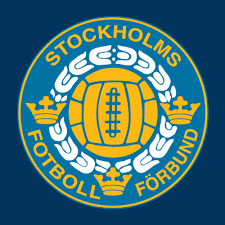 